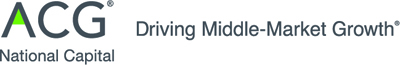 
Deal of the Year Over $250M Nomination Form
 for the 17th ACG Corporate Growth Awards
Deadline for submission:  March 31, 2019ACG National Capital will recognize a transaction, closed in 2018, in which either a publicly-traded or privately-held operating company made a control acquisition with a purchase price greater than $250 million, or in which an issuing company engaged in a public offering of equity or debt securities with gross proceeds greater than $250 million, and in which the buyer, seller or target (in the case of an M&A transaction) or issuer (in the case of a public offering) is based in the Greater Washington area. Selection criteria will include factors such as transaction accomplishments, and impact on market share, industry and our region.Please submit the following information. Submit dateNominator (name, company, phone, email)Point person contact:Buyer or another party (issuer/seller/target) (name, company, phone, email)Point person contact:Deal Parties (as applicable) (name, company, phone, email)BuyerIssuerSellerTargetDeal Value $2018 Deal Closing DateCompany DescriptionDeal DescriptionBriefly describe the impact on market share, industry, region.Other accomplishments: Note any other transactions or accomplishments of the parties involved, or other factors, that help to demonstrate why the deal should be recognized. Please submit your nomination to:  acg@acgcapital.orgSave the date:  ACG Corporate Growth Awards GalaTuesday, May, 14, 2019 @ The Ritz-Carlton Tysons CornerThank you for your submission!ACG National Capital  |  Office 703-584-0246  |  acg@acgcapital.org